Diverse History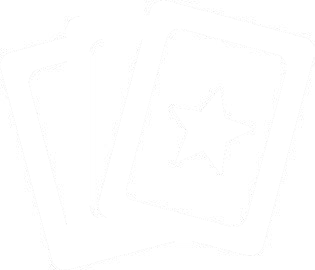 Teachingfor Creativity Taster CardsQuick challenges to practise creative habits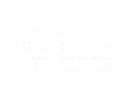 The Five Creative Habits of Mind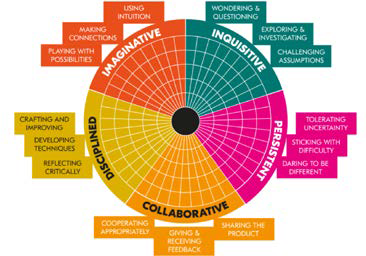 A New Direction, like many others, believes that creativity can be taught, and we want to support schools and teachers to feel equipped to do just this.The pedagogies underpinning our Teaching for Creativity work come from the five Creative Habits of Mind – a concept developed from decades of research by Bill Lucas and colleagues which has now been widely adopted into learning policies across the globe. The Creative Habits of Mind are a great tool for tracking the development of your students’ creativity.To find out more, visit: anewdirection.org.uk/teaching-for-creativityHow to use these cardsThese Taster Cards can be used as ice breakers, starter activities, class assembly prompts, ways to start and end the day, or as stand-alone 10–15-minute activities.They are suitable for all settings, and they can be adapted for any age or level.They were developed in partnership with Royal Museums Greenwich, Migration Museum, and Foundling Museum. Each museum was tasked with choosing items from their collections as inspiration for a short activity related to a creative habit.They are designed to be used in the classroom, but we also encourage you to visit the museums in person.This set includes some general tips and ideas for each of the five habits, in addition to activity cards. You can also find information about the museums and the items they have chosen.We hope this resource helps you to think about how to use pedagogies for the 5 creative habits of mind across the curriculum.Migration MuseumWho are we?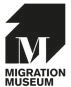 The Migration Museum explores how the movement of people to and from Britain across the ages has shaped who we are – as individuals, as communities, and as a nation.Migration is a pressing contemporary issue and is at the centre of polarised political and online debate. But there’s an underlying story of comings and goings stretching back manycenturies. And this story goes to the heart of who we are today. Britain has thousands of museums, but unlike many other countries, from Australia to France, Brazil to the USA, we don’t have a permanent Migration Museum. The time is right for a highly relevant, accessible visitor attraction that shines a light on who we are, where we come from and where we are going. We stage engaging exhibitions and dynamic events, alongside a far-reaching education programme for primary, secondary, university and adult learners.If you would like to know more about the work the Migration Museum does, you can visit our website at www. migrationmuseum.org or visit our current home in Lewisham Shopping Centre.Getting StartedPlace and PatternBefore the lesson, find some examples of Althea McNish’s work on the internet and choose a selection to display to pupils.Share the Althea McNish patterns between pupils so everyone can see them.Pupils will each need colouring pencils or pens and an A6 sheet of paper (or A4 cut into thirds).They close their eyes for 20 seconds and imagine a place that is special to them.In just 10 minutes, pupils are tasked with creating a pattern that is inspired by that special place. Invite pupils to think in the abstract or to just take an element or feeling of that location.Once pupils have completed the activity, invite volunteers to share their design with the class, and explain their process and the place itself.ReflectionWhat places did we have in common between us?Did we pick different locations but for the same reason?What did that imaginative process feel like?What did you find was a challenge? Or simple?Go FurtherCreate a class exhibition of the work. Visit the Migration Museum in Lewisham to see the work of collagist Hormazd Narielwalla who was also inspired by Althea McNish, or to look at Karen Arthur’s dress and the different places and periods that inspired her artwork.Imaginative: Using IntuitionThis activity asks students to practise tuning into how an artwork makes them feel, drawing on memories and places that are special to them – encouraging them to make connections without analytical thinking.What’s the Story Here?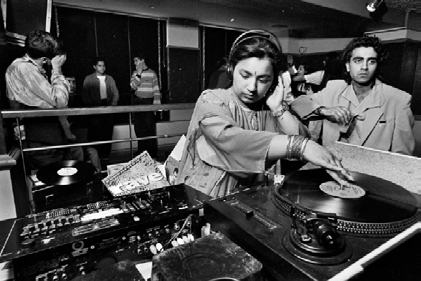 Photo © Tim SmithThe DJ Radical Sista hosting a ‘day timer’ in a Bradford nightclub during the heydey of these music events in the 1990s. Day-timers were held in the afternoons for Asian teenagers who were often not allowed out during the evenings.Collaboratively: Co-operating AppropriatelyPupils use their own imaginations and opinions but collaborate together contributing and sharing their ideas, making sure they take turns. They work on building their confidence to share ideas that are important to them.The Foundling Museum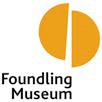 Getting StartedPrecious One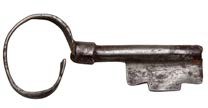 Show the class images of the three tokens.Ask pupils to think about what each of the tokens are and why they might be on display in a museum.Read the information provided on the Foundling Museum Tokens Card as a whole class.Split the class into smaller groups and ask them to explore which token they think is the most precious and why.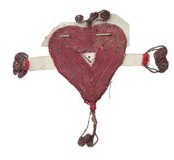 Ask each group to feedback what they decided and reflect on their debate. You can reveal that there is no right or wrong answer!Reflection:Were you surprised to hear some of the other opinions in the room?Did anyone’s view make you change your mind or feel differently about the tokens?How was your definition of ‘precious’ similar or different to the other groups?What makes an object precious?Go Further: Think about a possession of yours. Make a drawing of it and annotate the drawing with what makes it precious to you.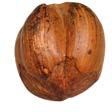 Consider where it came from – did someone give it you, did you buy it or find it? Think about what it looks like and what it’s made of.Would your object be as precious to your friend as it is to you? Why or why not?Inquisitive: Wondering and QuestioningThis activity encourages students to challenge conclusions and look for evidence to support claims.Token TalesSplit the class into three groups and assign each group one of the three tokens. Explain that the stories behind these tokens have been lost.Ask each group to write one paragraph, imagining the story of the object they’ve been given, using the images and questions on the Token Tales Card to help them.Come back together as a whole class and encourage each group to read out what they have created so far.Reflection:How did it feel to invent a story about an object that we may never know the real history of?What did it make you think about the person who gave the object and their relationship with their child?Go Further:As a class, decide how to link the three stories together into one story, using linking words to connect the tales of the different tokens. You could ask one person from each group to stand up and physically order themselves in a line instructed by the rest of the group.Extra information: In folk tradition, hazelnuts were associated with wisdom, and hazel trees were also believed to offer protection from evil.Imaginative: Playing with PossibilitiesStudents use the tokens as a starting point to imagine different possibilities for the stories behind them, collaborating in small groups, and sharing their ideas with others.Getting StartedYinka Shonibare CBE, Trumpet Boy, 2010 © Courtesy of the artist.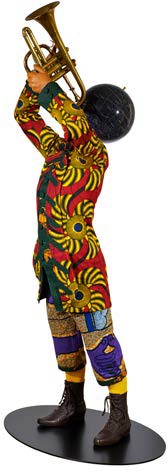 Bringing a Sculpture to lifeWhat are you wearing?Show your class the Yinka Shonibare’s Trumpet Boy card.Split the class into smaller groups and discuss what movements and sounds the boy would make if he came to life.Ask each group to create a short 30-second performance using your body, movement and sound to share with the rest of the class.After everyone has performed, reflect as a class;Have you ever thought about sculpture in this way before?Would you ever do this activity in a gallery or museum?Why or why not?Reflection: How did it feel to watch the performances and listen to other people’s ideas? What did you enjoy the most about this activity and why?Go Further: On the globe (the boy’s head), the stars have been replaced with names of famous musicians, especially those of African origin like Louis Armstrong. Listen to ‘What a Wonderful World’, then discuss as a class why Shonibare might have chosen to replace the names of stars with African musicians.Collaborative: Sharing the ProductStudents practice performance as a way of sharing a creative product, bringing their own ideas to an existing piece of work and trying out how to use movement and sound to convey ideas.Ask everyone to look closely at the fabric the boy is wearing on Yinka Shonibare’s Trumpet Boy card. Ask them to make somedrawings of the patterns they can see and write down which country they think the fabric is from.Reveal that the fabric is influenced by Indonesian design, made in Belgium and sold to an African market, but it was actually bought by Shonibare in Brixton. Shonibare says: “I like the fact that something seen as being African is actually the product of quite complex cultural relationships.’’In smaller groups, ask your pupils to think about where their own clothes come from and what influences what they wear. E.g. Family, tradition, trends, friends.Share these ideas as a whole class.Reflection: Multiculturalism is about lots of cultures and identities mixing together. Do you think this is important and why?Go Further: Organise a self-led visit to the Museum by emailing learning@foundlingmuseum.org.ukWhat happens to your view of the fabric when you change your position/angle/stance? e.g crouching down and looking up, standing behind the boy, standing on the stairs and looking down. On a piece of paper, draw what you can see from each of these positions.Inquisitive: Challenging AssumptionsThrough discussion students build on others’ ideas, develop their critical thinking, and start to challenge opinions - or have their own assumptions challenged.Royal Museum GreenwichGetting Started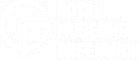 By Starlight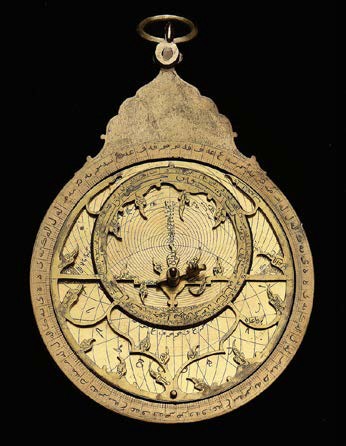 Introduce pupils to the image of the Astrolabe by Muhammed Muqim al-Yadzi and ask them what they think it might have been used for.What do you think would be the equivalent device now?How often do we use our devices to navigate maps?In pairs or groups of three, pupils invent and design an instrument that would help them find their way if they were lost and phones did not exist.Each small group prepares to share their invention with the class.Volunteers report back to the group, explaining how their device would work, and pupils are encouraged to ask questions of each group and make suggestions for tweaks and improvements.Reflection:How hard was it to think of a prototype based on the knowledge you had available?How much harder and important do you think it would be if you were sent back in time 500, 1,000 or even 2,000 years ago?How did you enjoy inventing and imagining something from nothing? How would you improve it if you had more time?What do you think of the notion that nothing is perfect first-time round?Go Further: Combine all the thinking so far to see if, as a class, you can craft something improved and even better suited to the task.Visit the National Maritime Museum to see the Astrolabe up close – can you spot any other details that can be incorporated into your inventions?© National Maritime Museum, Greenwich, LondonDisciplined: Crafting and ImprovingPupils work on developing their ideas and thinking big with a collaborative approach, exploring how ideas can evolve and change – they don’t need to be fixed and formed straight away.Getting Started© National Maritime Museum, Greenwich, London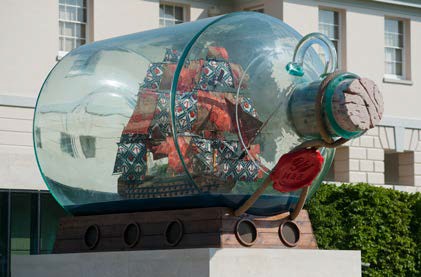 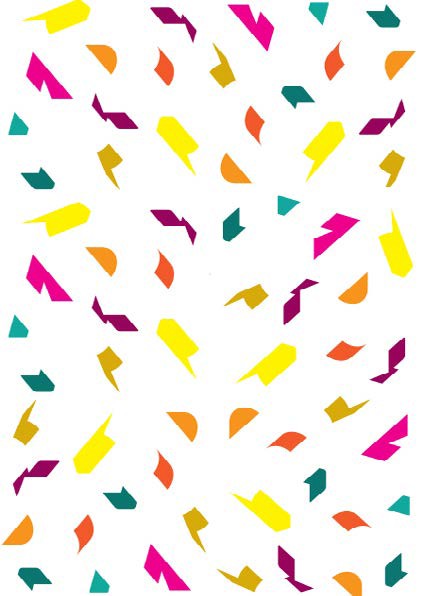 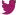 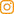 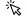 Hoist Your ColoursImaginative: Making ConnectionsThis encourages students to think more deeply about how symbols work, and how they can conjure up feeling and understanding. It asks them to look at how a seemingly simple image can have more going on under the surface, and asks them to imagine what it could mean to others.